Πρόσκληση Εκδήλωσης ΕνδιαφέροντοςΤο Πρόγραμμα Μεταπτυχιακών Σπουδών στην «Οργάνωση και Διοίκηση Δημοσίων Υπηρεσιών, Οργανισμών και Επιχειρήσεων» του Τμήματος Οικονομικών Επιστημών του Πανεπιστημίου Πελοποννήσου προκηρύσσει για το ακαδημαϊκό έτος 2019-2020 εξήντα (60) θέσεις μεταπτυχιακών φοιτητών.  Το Πρόγραμμα απονέμει Μεταπτυχιακό Δίπλωμα Ειδίκευσης (Μ.Δ.Ε.) στην «Οργάνωση και Διοίκηση Δημοσίων Υπηρεσιών, Δημοσίων Οργανισμών και Επιχειρήσεων» (Master in Public Management). Η ελάχιστη χρονική διάρκεια για την απονομή του τίτλου ορίζεται σε τρία (3) εξάμηνα και απαιτείται η παρακολούθηση και επιτυχής εξέταση σε επτά (7) υποχρεωτικά μαθήματα  και ένα (1) επιλογής κατά τη διάρκεια δύο διδακτικών εξαμήνων, καθώς και η εκπόνηση διπλωματικής εργασίας που πραγματοποιείται κατά τους τελευταίους έξι μήνες του προγράμματος. Μέρος των μαθημάτων προγραμματίζεται να πραγματοποιούνται και από απόσταση και σε πραγματικό χρόνο για τους φοιτητές που η κατοικία τους βρίσκεται σε μεγάλη απόσταση από την έδρα του ΠΜΣ (εκτός Τρίπολης),  διαρκούν τουλάχιστον δέκα τρεις (13) εβδομάδες και διδάσκονται Δευτέρα και Τρίτη.  Με το πέρας των σπουδών και μετά από απόφαση της Συντονιστικής Επιτροπής του ΠΜΣ για τις προϋποθέσεις και τα κριτήρια, υπάρχει η δυνατότητα απονομής υποτροφιών.   Η γλώσσα διδασκαλίας των μαθημάτων είναι η Ελληνική και η Αγγλική.Στο Πρόγραμμα Μεταπτυχιακών Σπουδών γίνονται δεκτοί ως υποψήφιοι πτυχιούχοι Τμημάτων Οικονομικής Κατεύθυνσης, Θετικών Επιστημών και λοιπών Τμημάτων Α.Ε.Ι. (Πανεπιστήμια ή Τεχνολογικά Ιδρύματα) της ημεδαπής ή αναγνωρισμένων ομοταγών ιδρυμάτων της αλλοδαπής.Τα απαραίτητα δικαιολογητικά που θα πρέπει να καταθέσουν οι υποψήφιοι είναι:Υπογεγραμμένη αίτηση υποψηφιότητας  https://mapm.uop.gr/wp-content/uploads/2013/08/2013_14_aitisi_mapm.docΑναλυτικό βιογραφικό σημείωμαΑντίγραφα προπτυχιακών τίτλων σπουδών. Οι κάτοχοι προπτυχιακών τίτλων σπουδών της αλλοδαπής οφείλουν να προσκομίσουν την αναγνώριση τίτλου τους από το Δ.Ο.Α.Τ.Α.Π. Αντίγραφα μεταπτυχιακών τίτλων σπουδών. Οι κάτοχοι μεταπτυχιακών τίτλων σπουδών της αλλοδαπής οφείλουν να προσκομίσουν την αναγνώριση τίτλου τους από το Δ.Ο.Α.Τ.Α.Π. (εάν υπάρχουν)Πιστοποιητικό αναλυτικής βαθμολογίαςΦωτοτυπία δύο όψεων, της αστυνομικής ταυτότητας του υποψηφίουΔύο (2) φωτογραφίεςΔύο (2) συστατικές επιστολές https://mapm.uop.gr/wp-content/uploads/2013/08/mapm_systatikh_epistolh.docΑποδεικτικά γνώσης της αγγλικής γλώσσας. Η Επιτροπή Αξιολόγησης αποτελείται από μέλη Δ.Ε.Π. του Τμήματος Οικονομικών Επιστημών, βαθμολογεί τον/την κάθε υποψήφιο/α με βάση συγκεκριμένο αλγόριθμο (https://mapm.uop.gr/diadikasia-epilogis) και τον/την καλεί για συνέντευξη (Σεπτέμβριο) ώστε να σχηματίσει πληρέστερη και ολοκληρωμένη άποψη.Για την παρακολούθηση του Προγράμματος Μεταπτυχιακών Σπουδών προβλέπεται η καταβολή διδάκτρων, ύψους 3.100 €. Οι αιτήσεις των υποψηφίων θα γίνονται δεκτές από τη Γραμματεία του Προγράμματος Μεταπτυχιακών Σπουδών (Γραμματεία Π.Μ.Σ. στην «Οργάνωση και Διοίκηση Δημοσίων Υπηρεσιών, Οργανισμών και Επιχειρήσεων» του Τμήματος Οικονομικών Επιστημών, Θέση Σέχι, πρώην τέταρτο πεδίο βολής, Τρίπολη, Τ.Κ. 22100, τηλ.2710230128, fax: 2710230139, e-mail: dpsihog@uop.gr) μέχρι τις 26 Ιουλίου 2019 (σφραγίδα ταχυδρομείου) υπόψη κας Ψυχογυιού Δήμητρας.Γίνονται δεκτοί και υποψήφιοι που δεν έχουν ακόμη ολοκληρώσει τις σπουδές τους, αλλά προβλέπεται να έχουν ανακηρυχθεί πτυχιούχοι μέχρι την έναρξη του Προγράμματος τον Οκτώβριο 2019. Σε αυτήν την περίπτωση οφείλουν να προσκομίσουν εγκαίρως τα απαραίτητα δικαιολογητικά.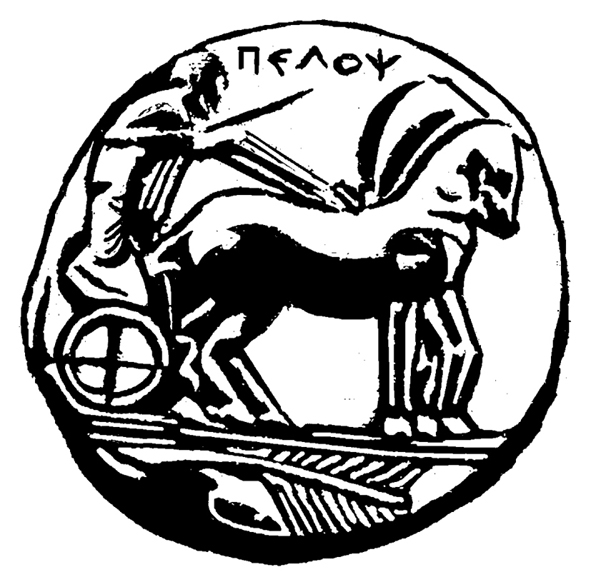                     ΠΑΝΕΠΙΣΤΗΜΙΟ ΠΕΛΟΠΟΝΝΗΣΟΥ      ΣΧΟΛΗ ΟΙΚΟΝΟΜΙΑΣ ΔΙΟΙΚΗΣΗΣ & ΠΛΗΡΟΦΟΡΙΚΗΣ                   ΤΜΗΜΑ ΟΙΚΟΝΟΜΙΚΩΝ ΕΠΙΣΤΗΜΩΝΠρόγραμμα Μεταπτυχιακών Σπουδών στην Οργάνωση και Διοίκηση Δημοσίων Υπηρεσιών, Δημοσίων Οργανισμών και Επιχειρήσεωνhttps://mapm.uop.gr Πρόγραμμα Μεταπτυχιακών Σπουδών στην Οργάνωση και Διοίκηση Δημοσίων Υπηρεσιών, Δημοσίων Οργανισμών και Επιχειρήσεωνhttps://mapm.uop.gr                   Ο Διευθυντής του ΠΜΣ στην «Οργάνωση και Διοίκηση Δημόσιων Υπηρεσιών, Δημόσιων Οργανισμών και Επιχειρήσεων»ΚαθηγητήςΠαναγιώτης Λιαργκόβας 